Semana 1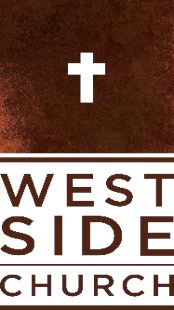 Título del          Serie de sermones: Exiliados: 1 Pedro                           Texto del sermón: 1 Pedro 1:1-12Semana de grupos del: Septiembre 4, 2022Fecha del sermón: Septiembre 11, 2022
El texto: 1 Pedro 1:1-9	1 Pedro, apóstol de Jesucristo, a los elegidos, extranjeros dispersos por el Ponto, Galacia, Capadocia, Asia y Bitinia, 2 según la previsión de Dios el Padre, mediante la obra santificadora del Espíritu, para obedecer a Jesucristo y ser redimidos por su sangre: Que abunden en ustedes la gracia y la paz.	3 ¡Alabado sea Dios, Padre de nuestro Señor Jesucristo! Por su gran misericordia, nos ha hecho nacer de nuevo mediante la resurrección de Jesucristo, para que tengamos una esperanza viva 4 y recibamos una herencia indestructible, incontaminada e inmarchitable. Tal herencia está reservada en el cielo para ustedes, 5 a quienes el poder de Dios protege mediante la fe hasta que llegue la salvación que se ha de revelar en los últimos tiempos. 6 Esto es para ustedes motivo de gran alegría, a pesar de que hasta ahora han tenido que sufrir diversas pruebas por un tiempo. 7 El oro, aunque perecedero, se acrisola al fuego. Así también la fe de ustedes, que vale mucho más que el oro, al ser acrisolada por las pruebas demostrará que es digna de aprobación, gloria y honor cuando Jesucristo se revele. 8 Ustedes lo aman a pesar de no haberlo visto; y, aunque no lo ven ahora, creen en él y se alegran con un gozo indescriptible y glorioso, 9 pues están obteniendo la meta de su fe, que es su salvación.Preguntas textuales:1) ¿Cuál es el mensaje que Dios y Pedro le están dando a la iglesia en Asia Menor (y a usted) a través de este                 pasaje?	2) ¿Dónde ves el lenguaje "exílico" y "peregrino" a lo largo de este pasaje? ¿Por qué es eso importante?Preguntas de la guía de discusiónPiense en Abraham, el extranjero, y Daniel, el exiliado. ¿Qué en sus historias encuentras más aplicable a la vida cristiana? Escriba sus principales aplicaciones a continuación y por qué son importantes. Pedro escribe a las iglesias esparcidas por toda Asia Menor. Él los llama “exiliados elegidos”. ¿Qué significa esto? ¿Cómo se aplica a ti hoy?A pesar de ser un exiliado en el mundo, Pedro abre su carta con una alabanza a Dios. ¿Cómo pueden Pedro y usted alabar a Dios con “gozo inefable” (v8) en su vida en el exilio?Aunque exiliados, también estamos “escudados” (v5). ¿Quién/Qué te protege? ¿Cómo influye el saber que Dios es tu escudo en tus pruebas y batallas diarias en el mundo?Pedro reconoce que hay pruebas y sufrimientos en esta vida. Sin embargo, deja en claro que estas pruebas y sufrimientos tienen un propósito glorioso.	i. ¿Cuál es ese propósito glorioso?	ii. ¿Qué prueba estás pasando actualmente? ¿Cómo cambia el propósito anterior el juicio?Una de las cosas más difíciles de experimentar y creer para nosotros es que Dios puede o realmente nos llenará de un gozo inexpresable en medio de las pruebas. Basado en este texto, ¿cómo llega este gozo al creyente?¿Has experimentado este gozo inexpresable? En caso afirmativo, hable de ello con su grupo. Si no, pídale a Dios que derrame ese gozo en su corazón a través de nuestro estudio de 1 Pedro. Pídele que te muestre el gozo de ser parte del reino de Dios mientras vives las pruebas de la tierra. Comparta ese deseo con su grupo y pídales que oren por usted en esta área.Escrituras para estudios diarios adicionalesEscrituras para estudios diarios adicionalesDía  1Carta a los Exiliados – Jeremías 29:1-13Día  2Los Elegidos - Romanos 8: 28-30Día  3Nuevo Nacimiento – Juan 1:9-14Día  4Gozo en el Sufrimiento – Romanos 5:1-8Día  5Gozo Completo – Juan 16:19-24